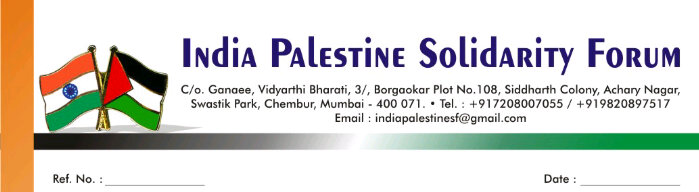 "A national alliance of Indian social movements & people's organizations for the cause of Palestine" “International Conference for Justice & Peace in Palestine”
Mumbai-India, November 17-18th 2012.Venue: Shahir Amar Sheikh Sabagraha, University Club House, “B” Rd, Churchgate Station (West), Mumbai. Time: 10.00am to 9.00pm---------------"But in my opinion, they (the Jews) have erred grievously in seeking to impose themselves on Palestine with the aid of America and Britain and now with the aid of naked terrorism. Why should they depend on American money or British arms for forcing themselves on an unwelcome land?Why should they resort to terrorism to make good their forcible landing in Palestine?" – Mahatma Gandhi (1946)“The Zionists are a threat to World Peace” - Bharat Ratna Dr. Baba Saheb Ambedkar (1949) "When the Palestinians are free, our struggle will be complete." – Nelson Mandela (1994)The IPSF is an alliance of Indian social movements & people's organizations that are organizing a conference in solidarity with the courageous Palestinian people in their struggle for an independent sovereign nation. In keeping with our rich historical anti-colonial traditions, it is now our collective national endeavour to consolidate & rebuild a Palestine solidarity movement across India. 
This is the very national alliance that has been instrumental in successfully organizing the First Asian Convoy to Gaza, as well as the Global March to Jerusalem. This was also possible due to the collective effort of our Asian allies, namely the Asian People's Solidarity for Palestine (APSP).
Thus this international conference is part of the larger struggle against Zionism & Imperialism that are now an increasing threat to our national sovereignty & world peace. This conference holds the promise & potential of building a nation-wide network. Delegates & friends from many Asian & Western nations have confirmed their presence. The International Delegates include those from:-
Palestine - Basel Mansour, Hasan Karaka, Vida Warde, Mahmoud Halimeh, Hisham Jamjoum, Said Dawoud, Salah Khawaja & Samer. Lebanon - Dr Ali Fayyad, Maan Bashour & Dr Haider Dekmak. Syria - Dr. Hala Alasad, Dr. Khaled Abdel Majeed. Iran - Abdul Hamid Shahrabi, Salim Ghafourisbzevari & Roohulla Rezvi. Afghanistan - Zarif Hushang. Bahrain - Dr.Muhammad Shehabi. Pakistan - Karamat Ali, Farooq Tariq, Adam Pal & Sabir Ejaz. Philippines - Mangondato Sharief & Ansari Dangcal Alonto. Indonesia - Muhammad Maruf. Russia - Alexander Berdikov. Britain - Alan Hart. USA - Alison Symroski Weir, Paul Sidney Larudee, Rabbi Feldman & Sarah Ann Marusek. 

The Theme & Focus of the conference: "Peace & Justice for Palestine" 

DAY I -17th November
Session I: (10.00am-11.30am): Inaugural Session
Session II: (11.30am-1.00pm): The Occupation of Palestine, a historical perspective, the core issues & the solutions. Focus on Jerusalem & the threat to the Masjid al Aqsa, the Church of the Holy Sepulchre & the Dome of the Rock. (Part I)
Lunch break: (1.00pm-2.00pm)
Session III: (2.00pm-3.30pm): Palestine - (Part II)
Session IV: (3.30pm-5.00pm): Exposing the Zionist Apartheid Racist character of the Israeli regime, Boycott as an integral strategy of non-violent resistance.
Tea Break: (5.00pm-5.15pm)
Session V: (5.15pm-6.45pm): Indo-Israeli ties, a betrayal of our anti-colonial legacy.
Session VI: (6.45.00-8.30pm): Speeches by Members of Parliament & the leaders of political parties.

DAY 2-18th November
Session VI: (10.00am-11.30am): Resolution, Programmes & Structure.
Session VII: (11.30am-2.00pm): Plenary Session. 
Lunch Break: 2.00pm-3.00pm
Session VIII: (3.00pm-6.00pm): Youth Conference for Palestine

Kindly note the following: 

• Indian Delegates who require accommodation will be provided for & do inform us accordingly. Arrangements for food will be made at the conference venue only.
• Arrival on 16th Evening-17th morning / Departure 18th evening-19th morning
• Travel costs have to be borne by the delegates.
• Registration fees Rs 200/-
• The l0th of November is the last date for registration.
• We thus appeal to all our Indian socio-political activists to confirm their active participation at this conference.
:National Committee:
Dr. Suresh Khairnar (President), Feroze Mithiborwala (General Secretary), Com. Sanjay Singhvi, Prof. Rakesh Rafique, Dr. Tasleem Rehmani, Sandeep Pandey, Dr. Sunilam, Ambarish Rai, Kavita Srivastav, Meraj Siddiqui & Kishore Jagtap (National Vice-Presidents)

:Reception Committee:
Chairman, Advocate Yusuf Muchala, Com. KL Bajaj, Pushpa Bhave, Adv. Mukul Sinha, Dutta Iswalkar, SS Yadav, Adv. Anil Chaudhary, Nilofer Bhagwat, Kumar Ketkar, Com. Bhalchandra Kango, Zafarul Islam Khan, Taufik Aslam, Com. Vasudevan, Com. Prakash Reddy, Hasan Kamal, Dinu Randive, Anand Swaroop Verma, Sanjay Pawar, Com. Sukumar Damle, Pratima Joshi, Qamar Agha, Milind Champanekar, Vijaya Chawan, Maulana Zaheer Abbas Rizvi, Prof. Zeenat Shaukat Ali, Sunil Khobragade, Ashok Bharti, Baba Vijendra, Jatin Desai, Com. Ravi Joshi, Hanumant Upre, Feroze Syed Ashraf, Sarfaraz Arzu, Pradeep Dhoble, Prof. Zaheer Ali, Putul, Akshay Kumar, Vinod Nayak, Satya Prakash Bharat.

:Mumbai Organizing Committee:
Arun Velasker, Uday Choudhary, Shahid Pradhan, Varsha V V, Nazir Sheikh, Yawar Ali Qazi Maruti Kumbhar, Farid Khan, Bajrang Sonawane, Aslam Ghazi, Jagdish Nagarkar, Mulniwasi Mala, Shyam Sonar, Kishore Kardak, Farouk Mapkar, Salma Baig, Sumedh Jadhav, Zubair Azmi, Sainath Shinde, Shadab Siddiqui, Afzal Baig, Anwar Hussain, Tanveer Alam, Reshma Jagtap, Chetna Birje, A. H. Faruqi, Amol Madame, Aarti Badekar, Shezanali Hemani, Javed Pathan, Ravi Bhilane, Sanjay Shinde, Nikhil Gharat, Smita Salunke, Vinaya Sakpal, Bhagwan Kesbhat, Sajid Sheikh, Anjum Inamdar, Salim Sheikh, Ashfaque Pinjari, Ghazala Azad, Munnawar Azad, Winnie Thomas, Tito Eapen, Adnan Sayeed, Afaque Azad, Prajot Adsul, Megha Dhuri, Sachin Suthar, Amir Edressy, Rahul Gharat, Amruta Waske, Vijeta Bhonkar, Ajay Soni, Shrikant Jagtap, Anwar Kazi & Rahuldhar Pawar.

:National Youth Committee:
Farha Iman, Jyoti Badekar, Siddharth Ugade, Arif Kapadia, Raghib Bahadur, Pooja Badekar, Sajjad Hussain, Shujaat Ali, Kuldeep Kumar, Badar Khan, Anoop Shramik, Vineet Maurya, Mustafa Zaidi, Laxman Singh, Syed Faheem, Jasbeer Musthafa, Sohel Ajani, Shezanali Hemani & Azhar Khan.

Contact: +91 90292 77751/72080 07055/ 9953977097 : 
Email: indiapalestinesf@gmail.com / www.Ipsf.co.in &  http://ipsf.org.in  / http://www.facebook.com/India-Palestine-Solidarity-Forum